INDIGENOUS CULTURAL AWARENESS TRAINING DAYS 2015The day will commence at 9:00 am and will run until 4:00 pm at the Frenchville Sports Club, Clifton Street, North Rockhampton.  Participants will be welcomed with a traditional Welcome to Country and performances by traditional Darumbal dancers.   Morning tea and lunch will be provided, as well as tea and coffee. This training will be open to EVERYONE Indigenous and non-Indigenous (businesses, non-profit organisations, government departments, schools, universities, TAFE colleges, hospitals, sporting clubs and individuals).Topics covered by the training include:Darumbal history pre-European settlersStructure of Darumbal LandStructure of Darumbal TribesIndigenous GamesBush Medicine & Traditional FoodDancingPaintingStorytellingInitiationMarriageHuntingMaking weapons and toolsScarred trees and traditional uses of treesBurialsSmoking CeremoniesParticipation in Indigenous GamesMassacres around Central QueenslandHistory of removal from landIssues in CommunityNeglect of childrenIndigenous healthIndigenous employmentPolice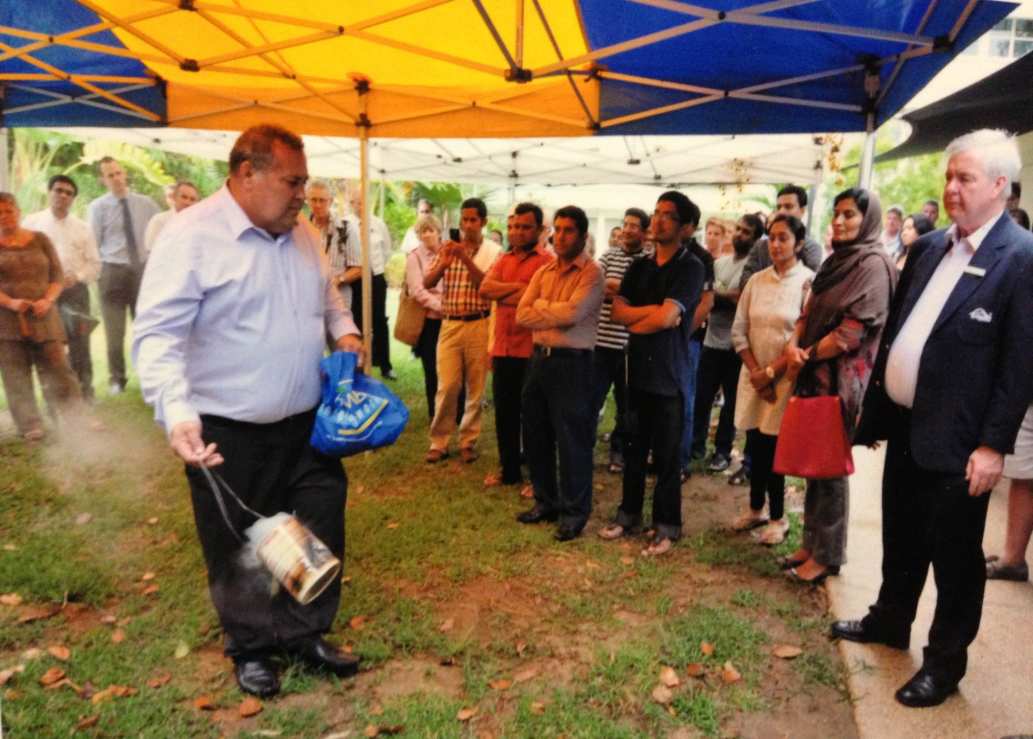 	Remaining 2015 Training DateThe day will be from 9:00 am to 4:00 pm at:Frenchville Sports ClubClifton StreetNORTH ROCKHAMPTONWednesday 9 December 2015Cost: $165 per person including GSTFor bookings phone:Wade Mann 0429 395 840wademann64@hotmail.com